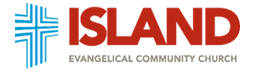  Thursday Mom’s Bible Study Volunteer Sign Up SheetDateRefreshmentsRefreshmentsRefreshmentsRefreshmentsRefreshmentsChildcareDateSweetSavoryFruitCoffeeNeed training?ChildcareSep 10 WELCOME WELCOME WELCOME WELCOME WELCOMEWhitneySep 17SerenaLindsayAngel W.SerenaDeonnaSep 24VeronicaRituMelJuneOct 1HOLIDAYHOLIDAYHOLIDAYHOLIDAYHOLIDAYHOLIDAYOct 8VeronicaDomenicaMianJeanetteIvyOct 15MelJeanetteIvyJeanetteOct 22DeonnaAngel WAnitaAngel WOct 29MianJuneStacieDeonnaNov 5RituNov 12Nov 19SERVICE PROJECTSERVICE PROJECTSERVICE PROJECTSERVICE PROJECTSERVICE PROJECTNov 26IvyDec 3MianDec 10Dec 17CHRISTMAS PARTYCHRISTMAS PARTYCHRISTMAS PARTYCHRISTMAS PARTYCHRISTMAS PARTY